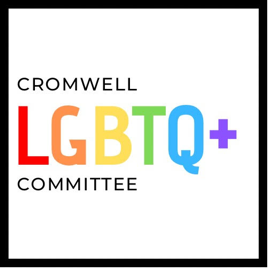 TOWN OF CROMWELLLBGTQ COMMITTEE REGULAR MEETING March 16th, 202207:00 P.M. AGENDA CALL TO ORDER ROLL CALL/PRONOUNS APPROVAL OF PREVIOUS MEETING MINUTES Prior Meeting: 2/16/22CHAIR(S) REPORT LIAISON REPORT SCHOOL REPORT
PUBLIC COMMENTS NEW BUSINESS Cromwell Spring into PRIDE PlanningDiscuss any new ideas or plansOLD BUSINESSDiscuss updates on the Laramie Project FOR THE GOOD OF THE ORGANIZATION ADJOURN Note: This meeting will be held primarily over zoom; please contact Matt Brown for further information.